附件2：东河分馆现状图东河分馆正面外观：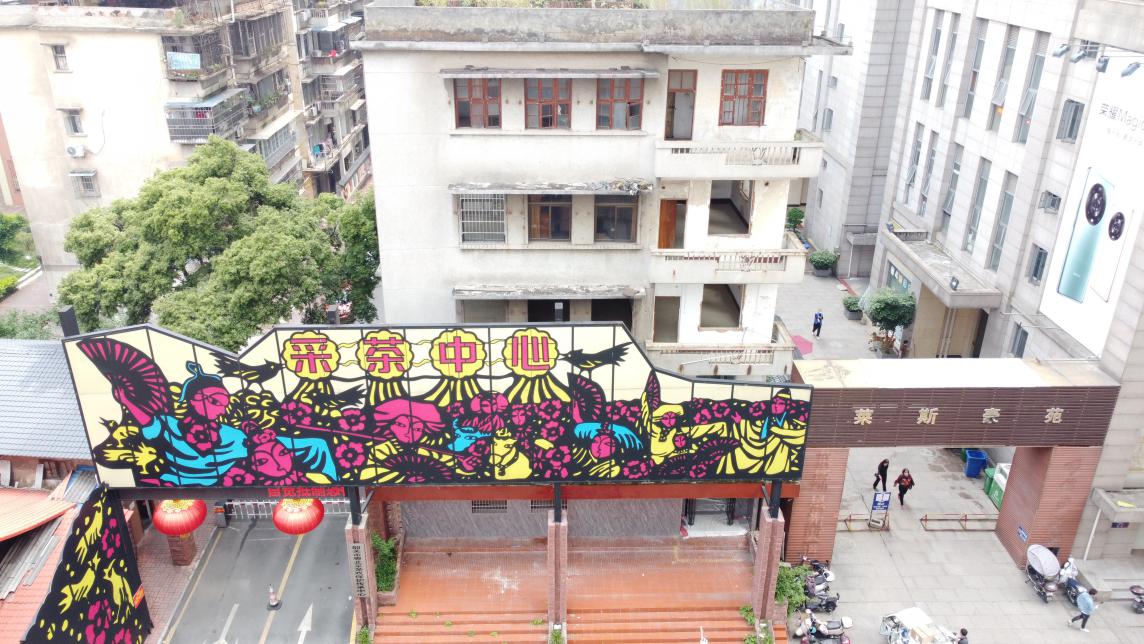 东南侧面外观：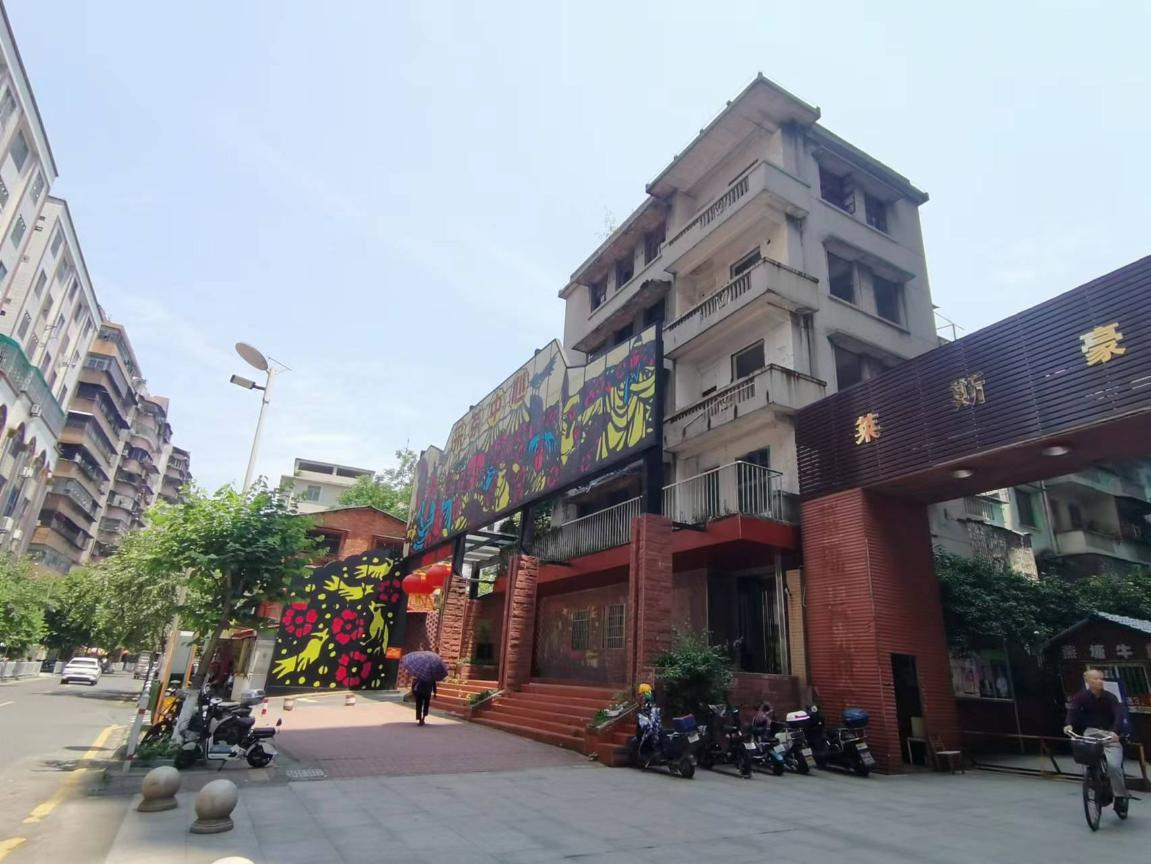 西南侧外观：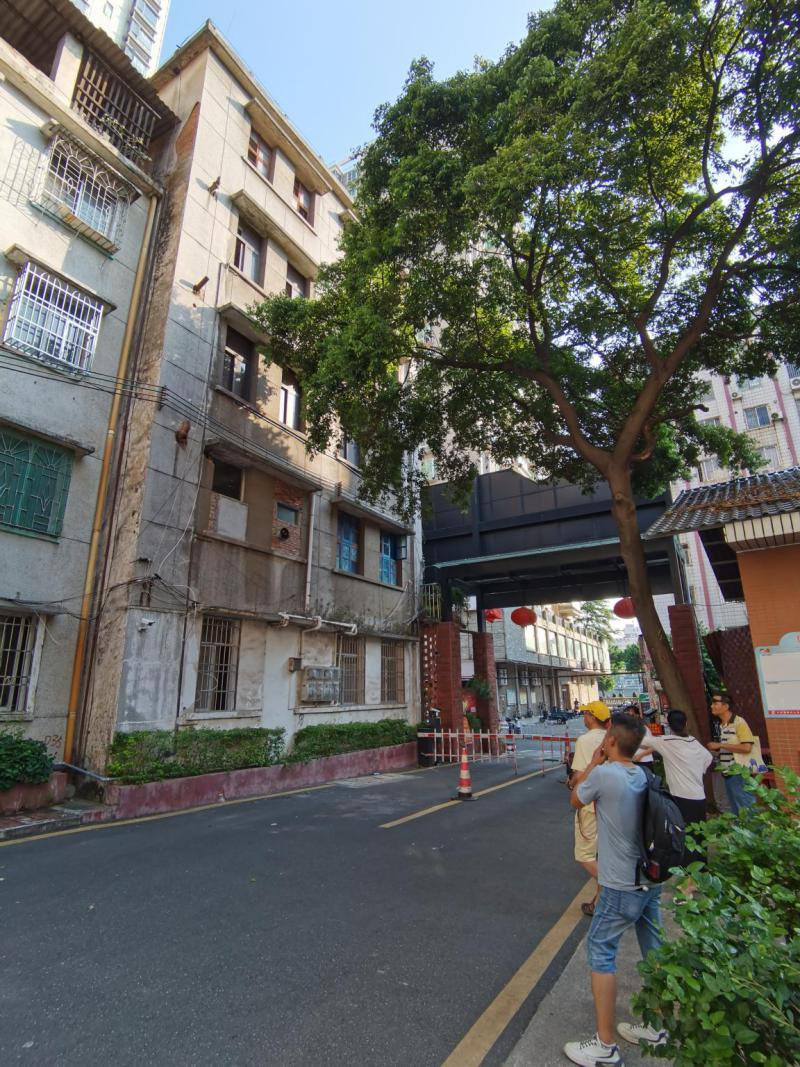 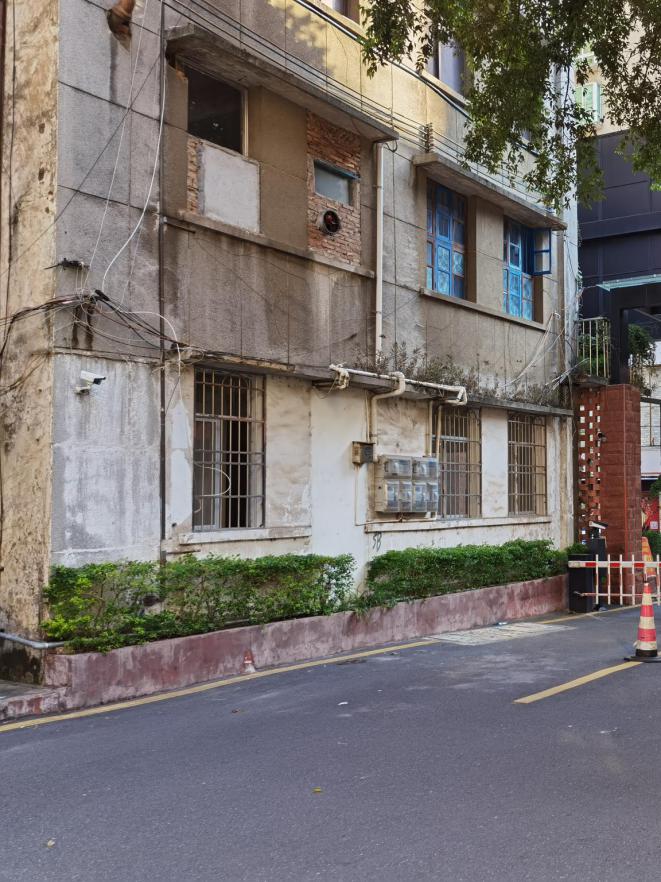 东河分馆建筑内部现状：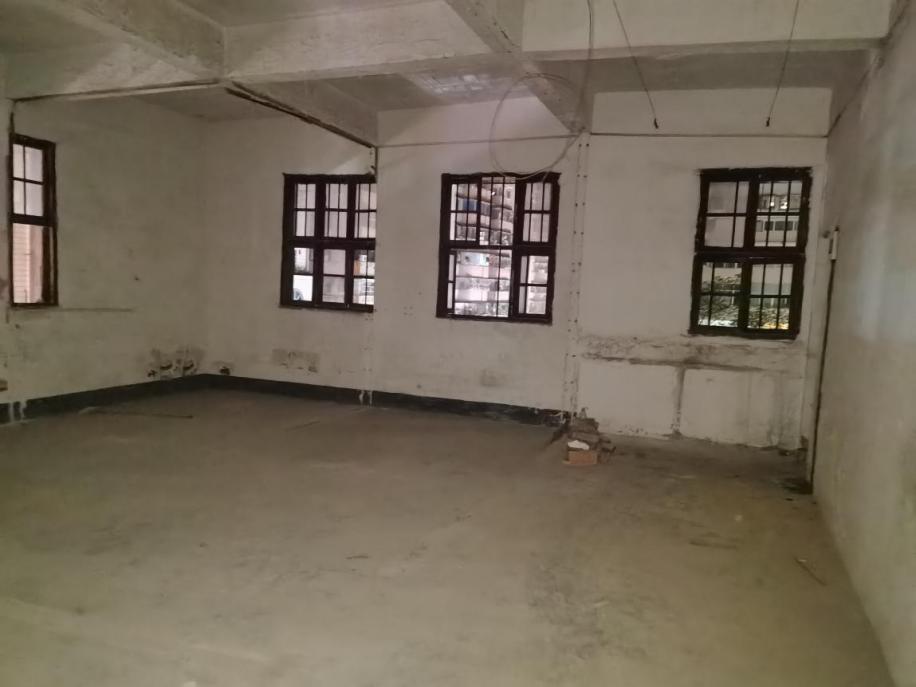 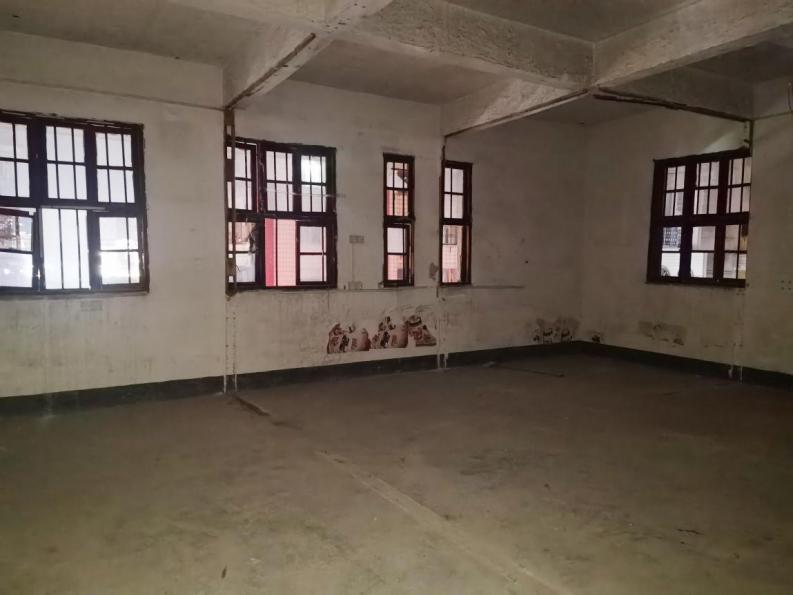 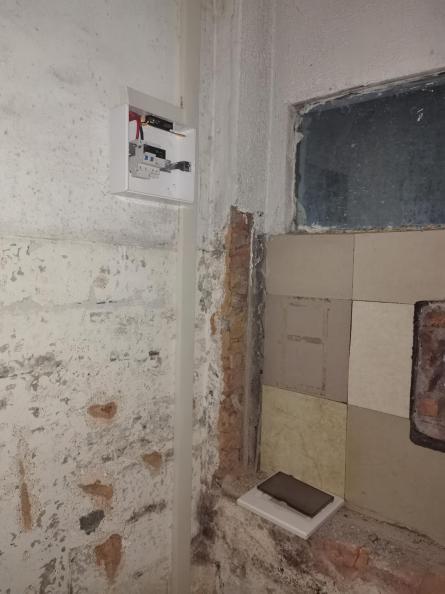 